          Апрель – месяц делового туризмаДеловой туризм – это деловые поездки, пресс-конференции, семинары, выставками, форумы, симпозиумы, переговоры, корпоративные мероприятия как внутри страны, так и за ее пределами.Их главная цель – это поиск деловых партнеров и развитие корпоративной культуры.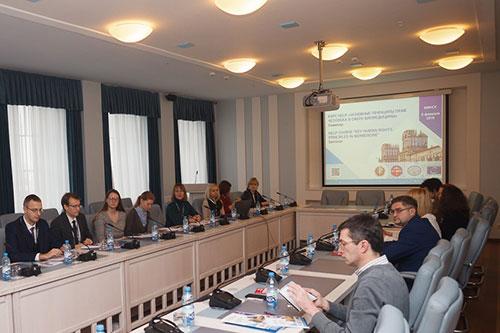 В бизнес-туризме соединена индустрия встреч (MICE туризм) и корпоративная трэвел-индустрия. Аббревиатуру MICE можно расшифровать следующим образом:Meetings – М – встреча;Incentives – I – инсентив (речь идет о поощрительных поездках для отличившихся специалистов организаций);Conferences – С – конференция;Exhibitions – Е – выставка.Самым ярким событием месяца станет 26-я Международная весенняя ярмарка туристских услуг «Отдых-2024». Она пройдет с 18 по 20 апреля в Минске по адресу пр-т Победителей, 111 (МКСК «Минск-Арена», конькобежный стадион). 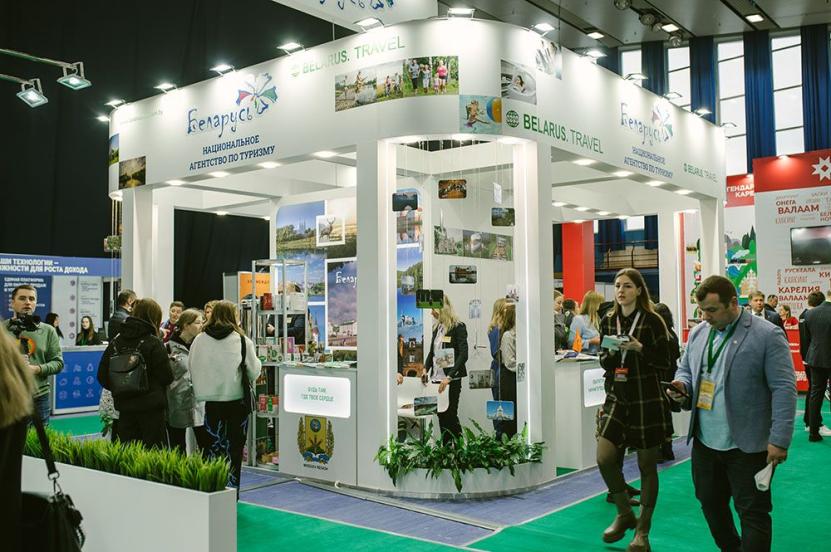 Участники и посетители выставки имеют возможность встретиться с представителями мировых туристических ассоциаций, регуляторами отрасли, найти новых клиентов и партнеров, а также узнать о трендах индустрии на уникальных мероприятиях деловой программы. Это эффективная бизнес-площадка для рекламы туристических маршрутов, новых туров, встреч со старыми партнерами, налаживания новых деловых контактов.

          Для организации деловых мероприятий в Беларуси предоставлен широкий выбор отелей («Президент Отель», «Европа», «Пекин», отели групп «Виктория» и «Минотель» и многие другие), в том числе входящих в мировые гостиничные сети («Marriott», «Ренессанс», «Crown Plaza», «Hilton»). В Круглянском районе провести деловое (корпоративное) мероприятие можно на базе экотуркомплекса «Николаевские пруды». Подробнее ознакомиться с информацией о комплексе можно на  сайте: nikolaevprud.by. Кроме проведения деловых мероприятий в рамках пребывания в Беларуси есть большой выбор развлечений: экскурсии, анимационные программы, квесты, велопрогулки и традиционные гастрономические изыски на агроусадьбах.